09.04.2024 Завтрак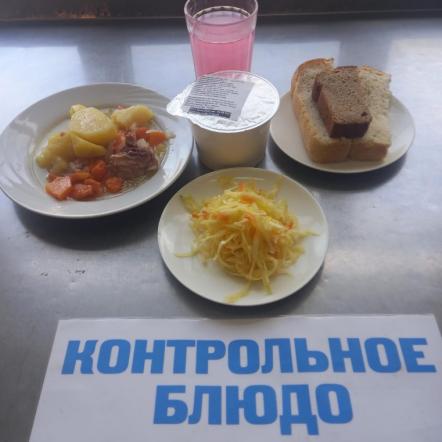 09.04.2024 Обед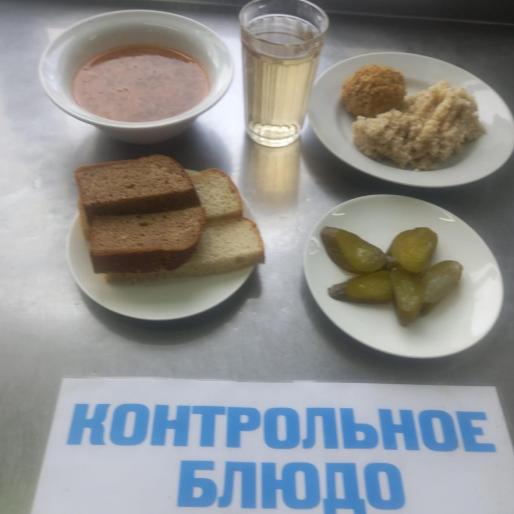 